Publicado en Madrid el 15/07/2020 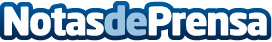 ¿Por qué casarse en Dinamarca es una opción tan atractiva? según la web casarseendinamarca.comDesde hace años, casarse en Dinamarca forma parte de las opciones que tienen aquellas personas que encuentran dificultades a la hora de contraer matrimonio: razones de origen, género o dudas con respecto a la veracidad de sus sentimientos son algunos de los motivos por los que estas parejas buscan alternativas como Dinamarca para formalizar sus sentimientosDatos de contacto:Casarse en Dianamarca678 860 003 Nota de prensa publicada en: https://www.notasdeprensa.es/por-que-casarse-en-dinamarca-es-una-opcion-tan Categorias: Internacional Derecho Sociedad http://www.notasdeprensa.es